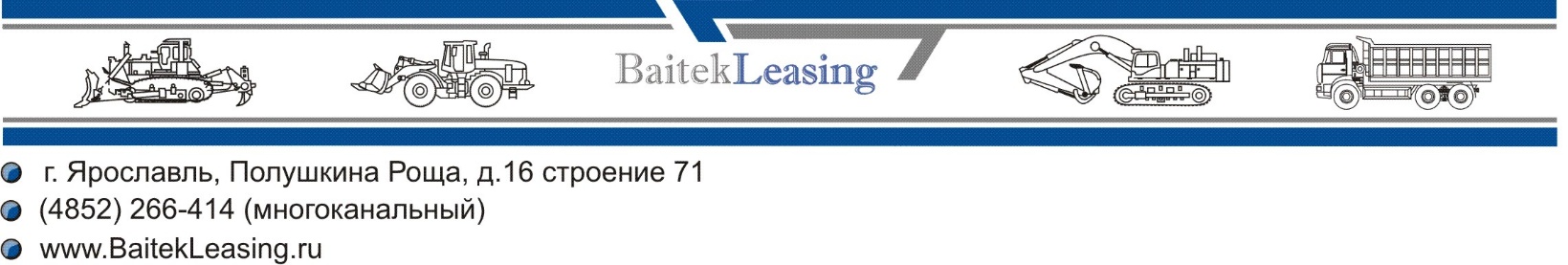 Куда: Управление Федеральной антимонопольной службы по Калининградской области 236006 г. Калининград, ул. Барнаульская, 4, бокс №033Телефон/факс: (8-4012) 53-72-01, факс (8-4012) 53-72-00
E-mail: to39@fas.gov.ruКуда: АКЦИОНЕРНОЕ ОБЩЕСТВО "КАЛИНИНГРАДСКИЙ ЯНТАРНЫЙ КОМБИНАТ"Адрес: 238580, Калининградская обл, пгт Янтарный, ул Балебина, дом 1ЖАЛОБАна действия (бездействие) Заказчика  - АКЦИОНЕРНОЕ ОБЩЕСТВО "КАЛИНИНГРАДСКИЙ ЯНТАРНЫЙ КОМБИНАТ" о нарушении  антимонопольного законодательстваЗаказчик: АКЦИОНЕРНОЕ ОБЩЕСТВО "КАЛИНИНГРАДСКИЙ ЯНТАРНЫЙ КОМБИНАТ", место нахождения: 238580, Калининградская обл, пгт Янтарный, ул Балебина, дом 1, почтовый адрес: 238580, Калининградская обл, пгт Янтарный, ул Балебина, дом 1, контактный телефон: +8 (4012) 310, доб.: 855, контактное лицо: Миллер Татьяна Тимуровна, электронная почта: 
oz@ambercombine.ru1.2 Фамилии, имена, отчества членов комиссии по рассмотрению и оценке заявок, поданных на конкурс в электронной форме, действия (бездействие) которых обжалуются:   Члены комиссии: С.М. Казачков, И.В Белякова, Т.В. Карасева, А.В. Калеников, Секретарь: П.А. Какурина, переменный член закупочной комиссии М.В. Липатов.  Дата окончания приема заявок: 25.10.2018 в 14:00 (МСК-1)1.3.Заявитель: Общество с ограниченной ответственностью «Байтек Лизинг» (ООО «Байтек Лизинг»), место нахождения: 150003, Россия, Ярославская область, гор. Ярославль, Волжская набережная, д. 4 помещение 29, почтовый адрес: 150044, Россия, Ярославская область, гор. Ярославль, ул. Полушкина Роща, д.16, стр. 71, оф.2, тел: +7 (4852) 26-64-14, доб. 128, факс: +7 (4852) 26-64-14, e-mail:e.volinec@bm-corp.ru, контактное лицо: Волынец Елена Васильевна. Сведения о закупке:Адрес официального сайта,  на котором размещена информация о размещении заказа: www.zakupki.gov.ru  Электронный адрес электронной торговой площадки: http://etprf.ruНаименование: Конкурс в электронной форме 1113-2018-00365. Оказание услуг финансовой аренды (лизинга) на приобретение трактора-опороперевозчикаДата опубликования извещения о проведении открытого аукциона: Опубликовано 08.10.2018Дата начала принятия заявок: 08.10.2018Дата окончания приема заявок: 25.10.2018 в 14:00 Протокол итогов конкурса: 02.11.2018 г. Обжалуемые действия и бездействия Заказчика, которые, по мнению Заявителя,  нарушены:   ст. 17 Федерального закона от 26.07.2006 г. №135-ФЗ, ст. 3 Федерального закона от 18.07.2011 г. №223-ФЗ,Доводы жалобы: 08.10.2018 г. Заказчиком было размещено извещение о проведении конкурса в электронной форме по оказанию услуг финансовой аренды (лизинга) на приобретение трактора-опороперевозчика.Наша компания подала заявку на участие в указанной закупочной процедуре, однако, не стала победителем в связи с начислением минимальных баллов по подкритерию №4 – репутация участника закупки, который включает в себя следующее: В рамках подкритерия оцениваются: •	наличие в составе акционеров (участников) лизингодателя Российской Федерации и (или) субъекта Российской Федерации и (или) государственной корпорации и (или) государственной компании;•	наличие у лизингодателя соглашения о финансировании с банками, объем активов, которых по состоянию на предыдущий отчетный год равен 2,5 трлн. руб. и более.Критерии оценки по вышеприведенным критериям:- Наличие в составе акционеров (участников) лизингодателя Российской Федерации и (или) субъекта Российской Федерации и (или) государственной корпорации и (или) государственной компании :Наличие – 10 балловОтсутствие – 0 баллов- Наличие у лизингодателя соглашения о финансировании с банками, объем активов, которых по состоянию на предыдущий отчетный год равен 2,5 трлн. руб. и более:Наличие таких соглашений с 5 банками и более – 90 балловНаличие таких соглашений с 4 банками – 70 балловНаличие таких соглашений с 3 банками – 50 балловНаличие такого соглашения с 2 банками – 30 балловНаличие такого соглашения с 1 банком – 10 балловВ иных случаях – 5 балловСчитаем, что установление указанных дополнительных требований к участникам закупочной процедуры и фактическая оценка заявки в большей степень по указанным критериям (поскольку за соответствие данным критериям -  организация-участник получает максимальное количество баллов) противоречит антимонопольным требованиям к торгам, установленным действующим законодательством. Так, в соответствии с пп. 2 п. 1 чт. 3 Федерального закона от 18.07.2011 г. №223-ФЗ «О закупках товаров, работ, услуг отдельными видами юридических лиц», установлен основной принцип закупочной деятельности, который выражается в соблюдении равноправия, справедливости, отсутствия дискриминации и необоснованных ограничений конкуренции по отношению к участникам закупки.Исходя из пп. 2 п. 1 ст. 17 Федерального закона от 26.07.2006 г. №135-ФЗ «О защите конкуренции», при проведении торгов, запроса котировок цен на товары (далее - запрос котировок), запроса предложений запрещаются действия, которые приводят или могут привести к недопущению, ограничению или устранению конкуренции, в том числе, создание участнику торгов, запроса котировок, запроса предложений или нескольким участникам торгов, запроса котировок, запроса предложений преимущественных условий участия в торгах, запросе котировок, запросе предложений. Считаем, что установление таких дополнительных требований к участнику конкурса, как наличие договоров финансирования с  наикрупнейшими банками страны и предъявление требований к составу участников общества является прямым нарушением вышеприведённых требований, и изначально препятствует участию в закупке субъектов малого предпринимательства, организаций, не имеющих в своем участии доли государства, а также никоим образом не может свидетельствовать о положительной или отрицательной репутации участника закупки, в том числе не может служить показателем добросовестности участника и не влияет на его возможность исполнить контракт. Фактически, Заказчик ограничил возможность принятия участия в данной закупке неограниченного количества лизинговых компаний, что противоречит принципу добросовестной конкуренции и нивелирует равное положение потенциальных участников данной закупки.  О незаконности предъявления дополнительных необоснованных требований к участникам закупочных процедур свидетельствует и сложившаяся практика антимонопольных и судебных органов: Постановление Федерального арбитражного суда Уральского округа по делу №А71-11660/2012, Постановление Федерального арбитражного суда Московского округа по делу №А40-34966/13-94-332, Решение ФАС России от 30.09.2014 г. по делу №К-1424/14. Кроме того, установленные Заказчиком критерии оценки заявок противоречат требованиям Единого Положения Государственной корпорации Ростех, которым Заказчик руководствуется при проведении закупочных процедур. Так, в соответствии с Приложением 6 к указанному Положению «Методические рекомендации по оценке и сопоставлению заявок на участие в закупке», раздел 2.1 «Критерии оценки заявок», при определении победителя закупки используются следующие критерии оценки:Ценовые критерии оценки:«Цена договора или цена за единицу продукции»;«Расходы на эксплуатацию и техническое обслуживание приобретаемой продукции»;«Стоимость жизненного цикла продукции при проведении закупки на заключение договора жизненного цикла».Неценовые критерии оценки:«Срок поставки товара, выполнения работ, оказания услуг»;«Функциональные характеристики (потребительские свойства) или качественные характеристики товара»;«Качество технического предложения участника закупки при проведении закупки на выполнение работ, оказание услуг»;«Срок предоставления гарантии качества продукции»;«Квалификация участника закупки».Как видно, требований к репутации участника закупки данные критерии не предъявляют. На основании изложенного, просим:Провести проверку по настоящей жалобе, признать заказчика нарушившим требования действующего антимонопольного законодательства в части установление требований, ограничивающих конкуренцию при проведении закупочных процедур. Отменить закупку  номер извещения: ЗАКУПКА №31806940332.До рассмотрения настоящей жалобы  приостановить заключение Договора с победителем закупочных процедур. Приложения:Документация о проведении конкурса в электронной форме. Решение об учреждении ООО «Байтек Лизинг». Решение о продлении полномочий Директора ООО «Байтек Лизинг». Приказ о назначении Директора ООО «Байтек Лизинг». Устав ООО «Байтек Лизинг », изменения к Уставу.Протокол итогов закупки от 02.11.2018 г.Постановление Федерального арбитражного суда Уральского округа по делу №А71-11660/2012 Постановление Федерального арбитражного суда Московского округа по делу №А40-34966/13-94-332 Решение ФАС России от 30.09.2014 г. по делу №К-1424/14Заявка ООО «Байтек Лизинг». Скрин подписания настоящей жалобы ЭЦП. 
07 ноября 2018 годаДиректор ООО «Байтек Лизинг»                                                                        Пахневич С.М. Номер извещения: ЗАКУПКА №31806940332